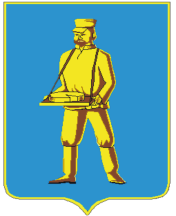 СОВЕТ ДЕПУТАТОВЛОТОШИНСКОГО МУНИЦИПАЛЬНОГО РАЙОНАМОСКОВСКОЙ ОБЛАСТИР Е Ш Е Н И Еот _____  № ____О назначении членов избирательной комиссии муниципального образования «Лотошинский муниципальный район»Лотошинского муниципального района  Московской области с правом решающего голосаНа основании Федерального закона № 67-ФЗ от 12.06.2002  «Об основных гарантиях избирательных прав и права на участие в референдуме граждан Российской Федерации», закона Московской области от 04.06.2013 № 46/2013-ОЗ «О муниципальных выборах в Московской области», Устава Лотошинского муниципального района Московской области, руководствуясь Решением Совета депутатов Лотошинского муниципального района Московской области  от 24.08.207 №366/40  «О доформировании избирательной комиссии муниципального образования Лотошинский муниципальный район Московской области»,  принимая во внимание заявление Сыроежкиной А.А. от 14.09.2017 о согласии на назначение в состав избирательной комиссии муниципального образования «Лотошинский муниципальный район» Лотошинского муниципального района  Московской области с правом решающего голоса, Совет депутатов Лотошинского муниципального района Московской областир е ш и л:  Назначить членом избирательной  комиссии муниципального образования Лотошинский муниципальный район Лотошинского муниципального района Московской области  с правом решающего голоса:- Сыроежкину Алёну Андреевну – 1991 года рождения, образование высшее, место работы и должность: заведующий организационным отделом Совета депутатов Лотошинского муниципального района Московской области, кандидатура предложена в состав комиссии от собрания избирателей с места работы ООО «Вира»;2. Опубликовать настоящее решение в газете «Сельская новь» и разместить на официальном сайте администрации Лотошинского муниципального района.Председатель Совета депутатовЛотошинского муниципального района                                             Р.Н. Смирнов      Разослать: Совету депутатов, Долгасовой Е.Л., юридическому отделу, Сыроежкиной А.А., прокурору Лотошинского района, в дело.